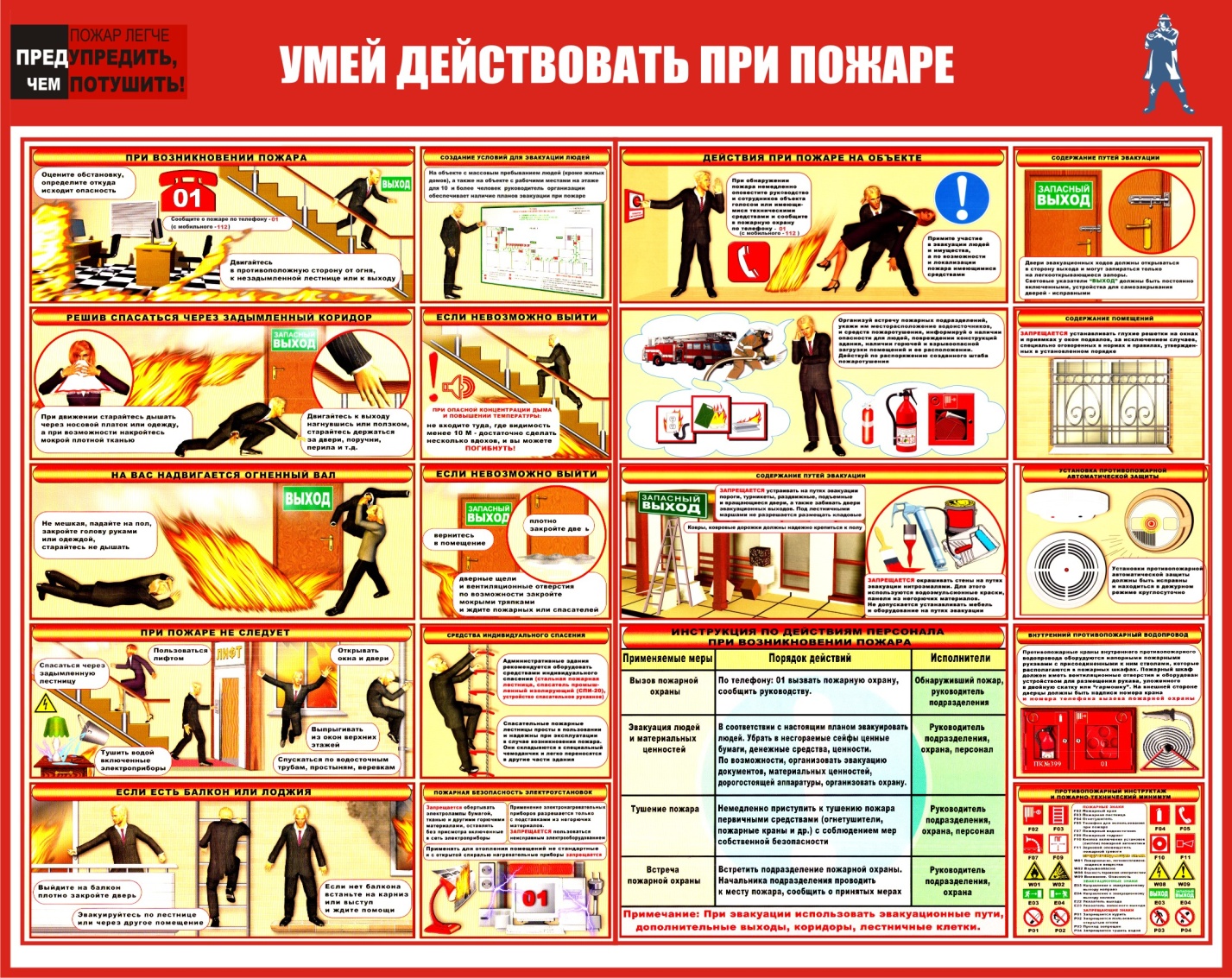 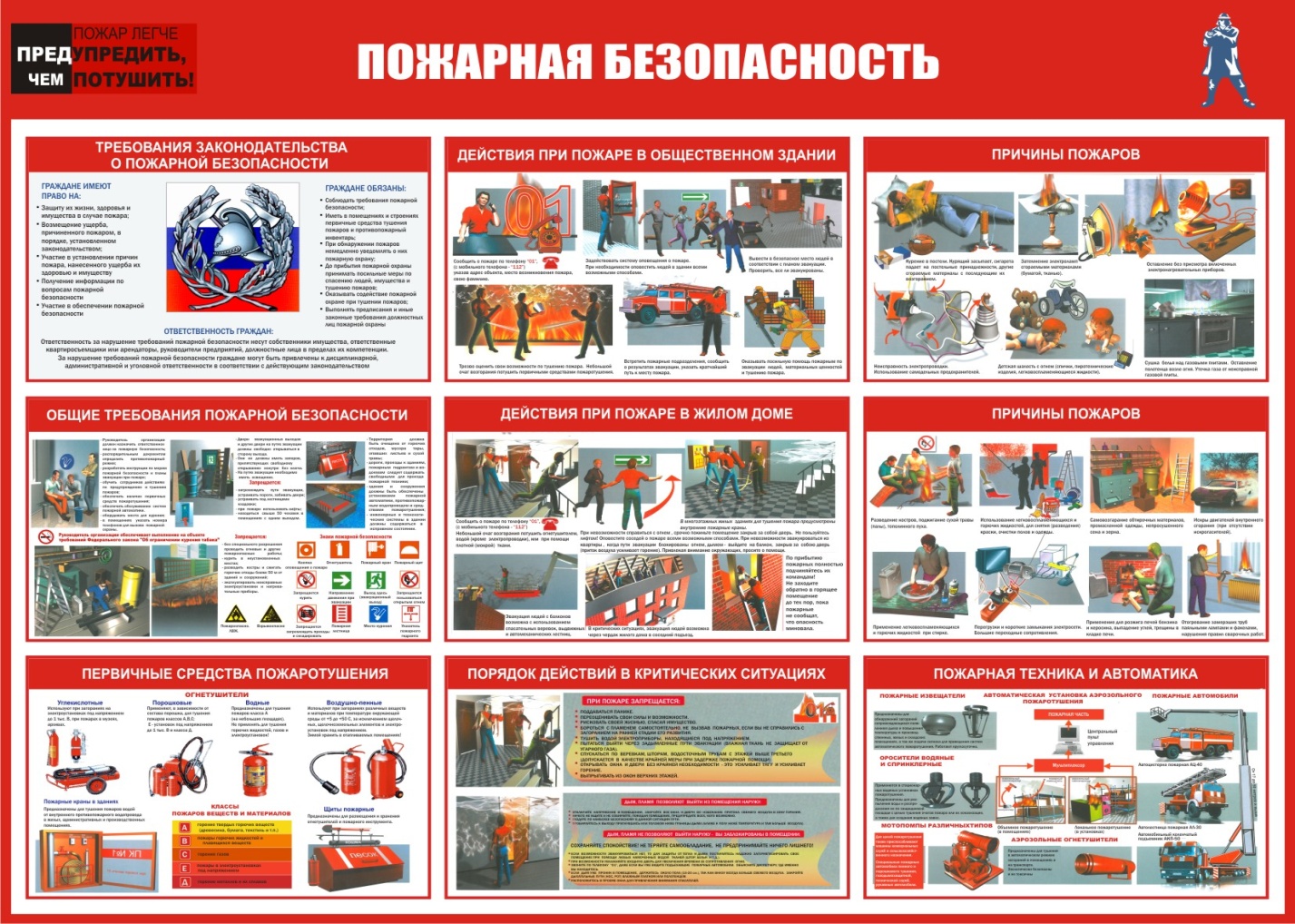 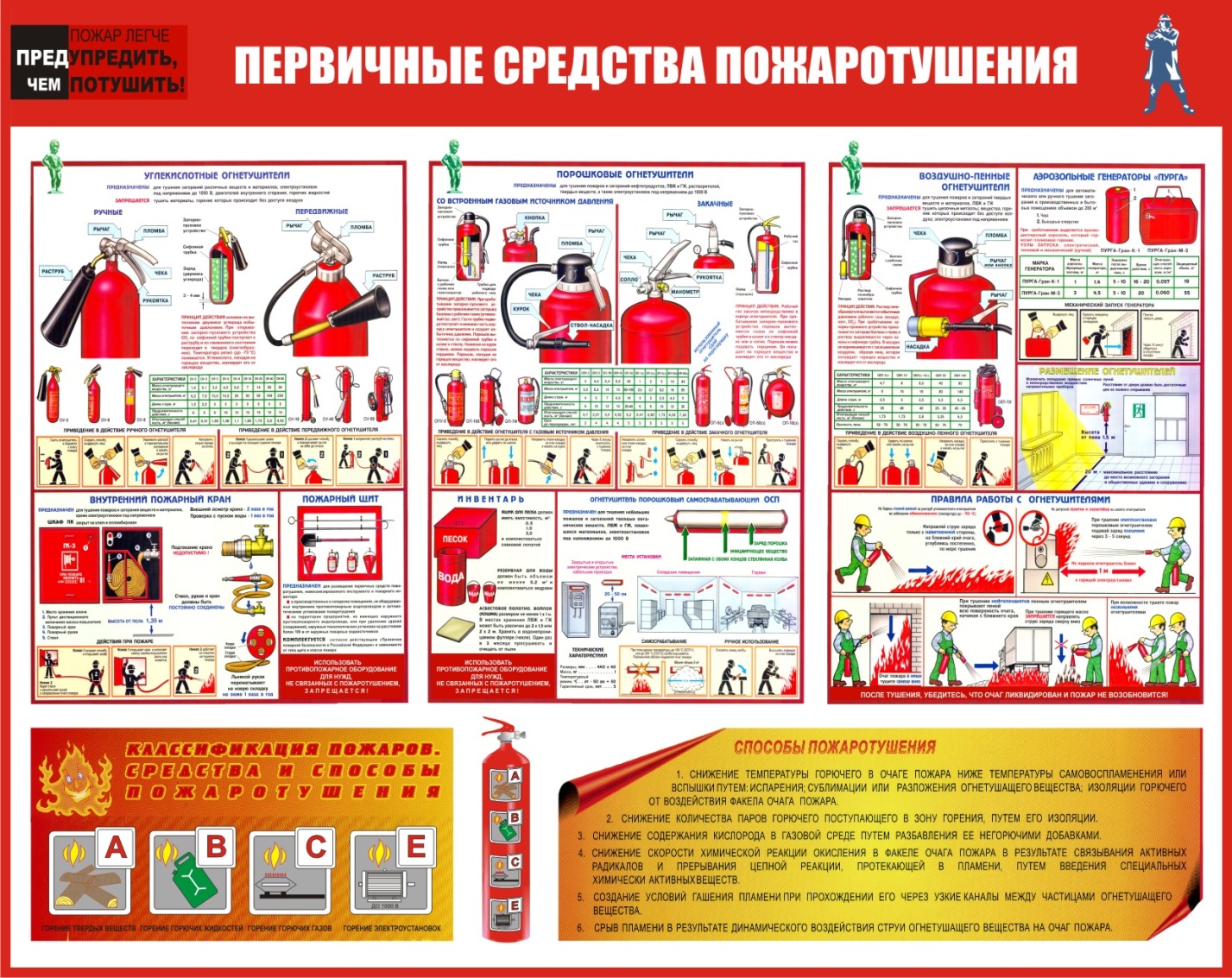 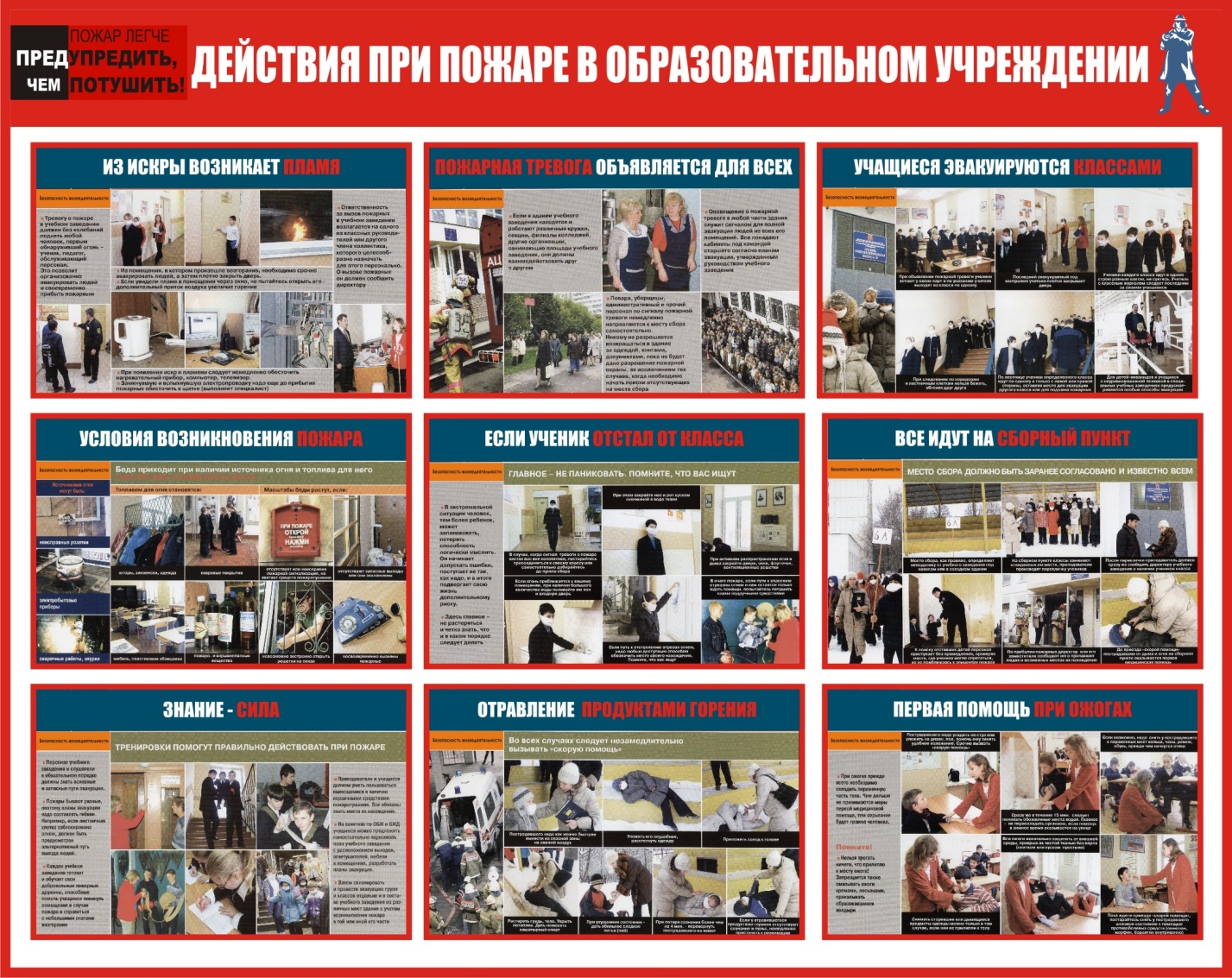 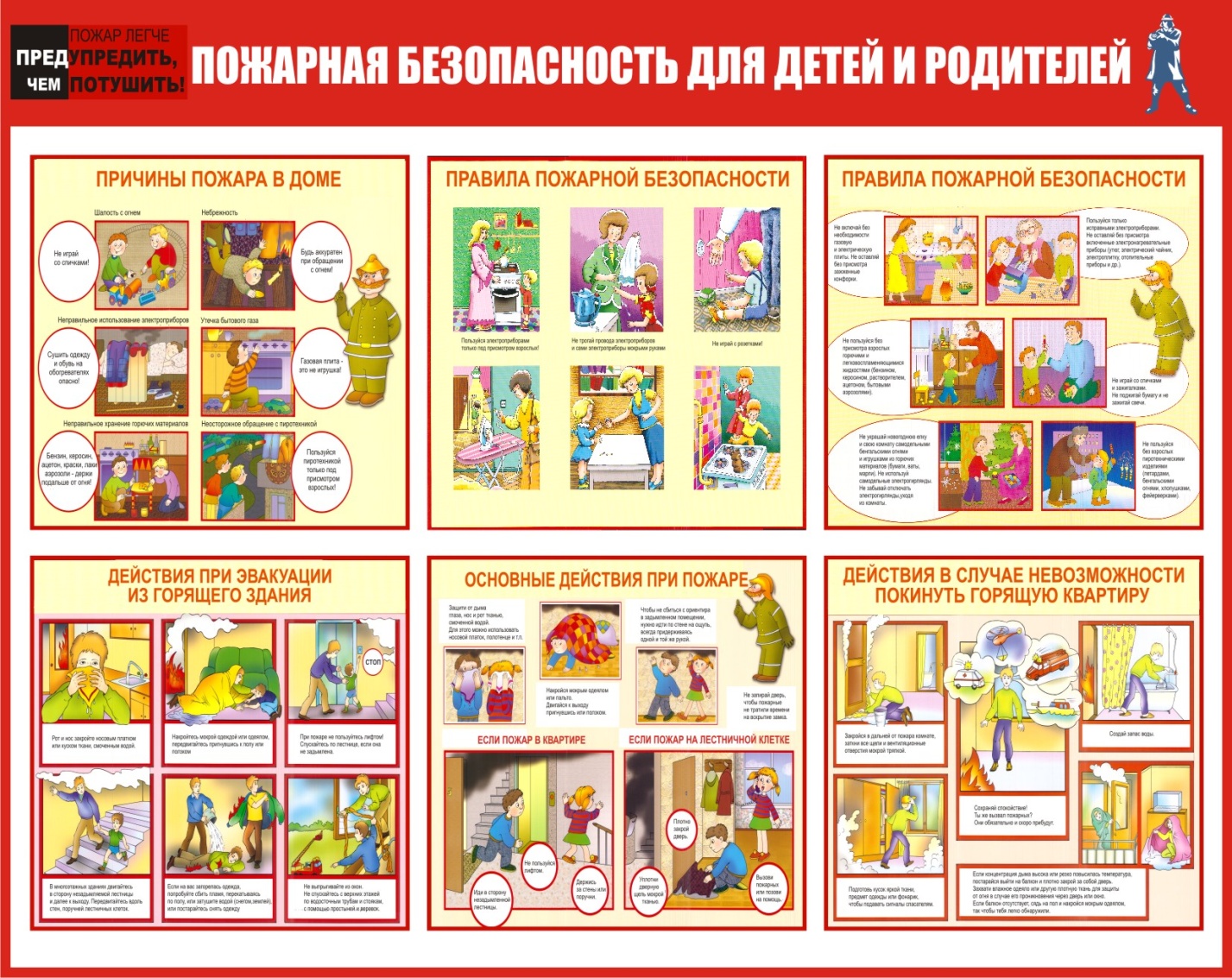 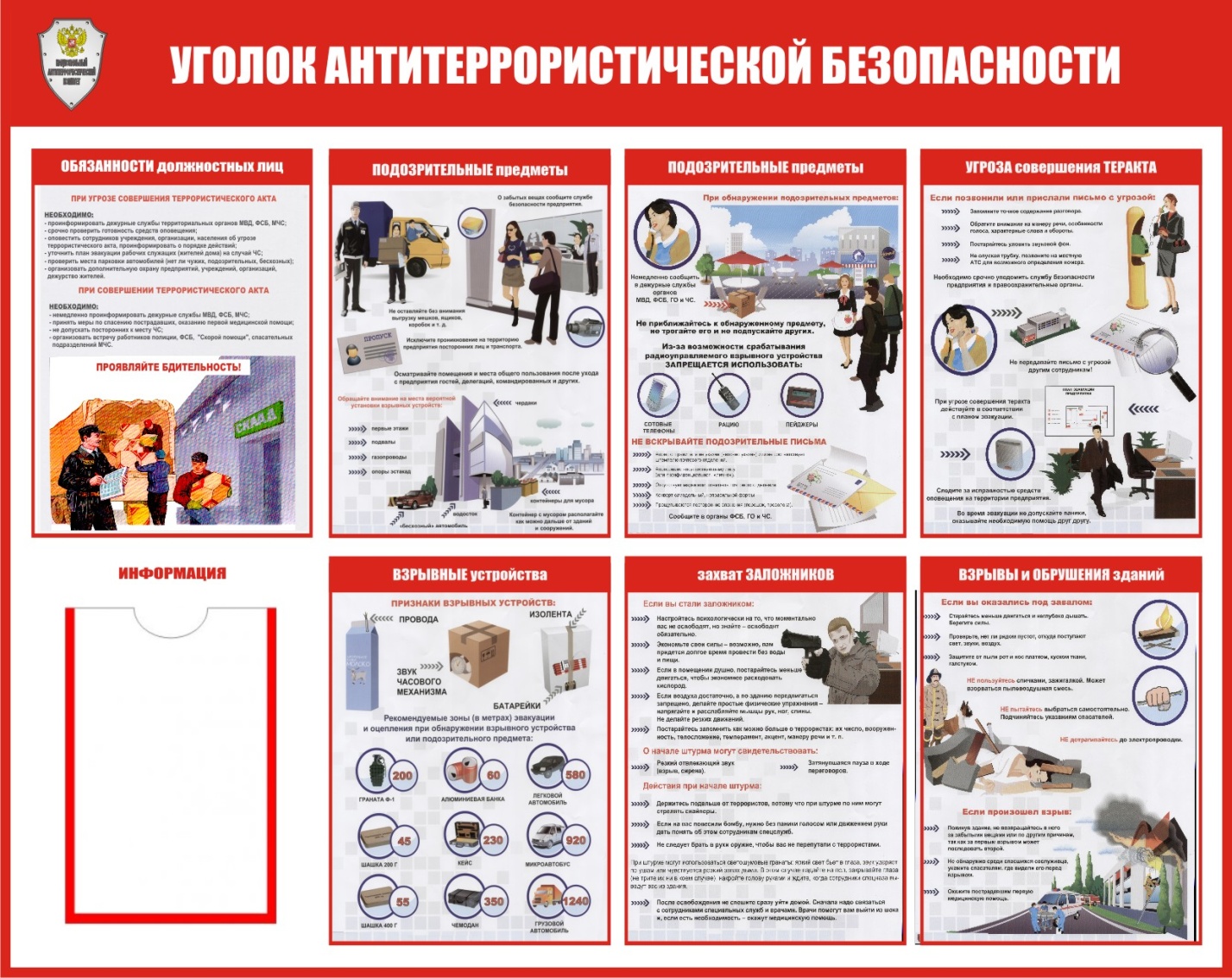 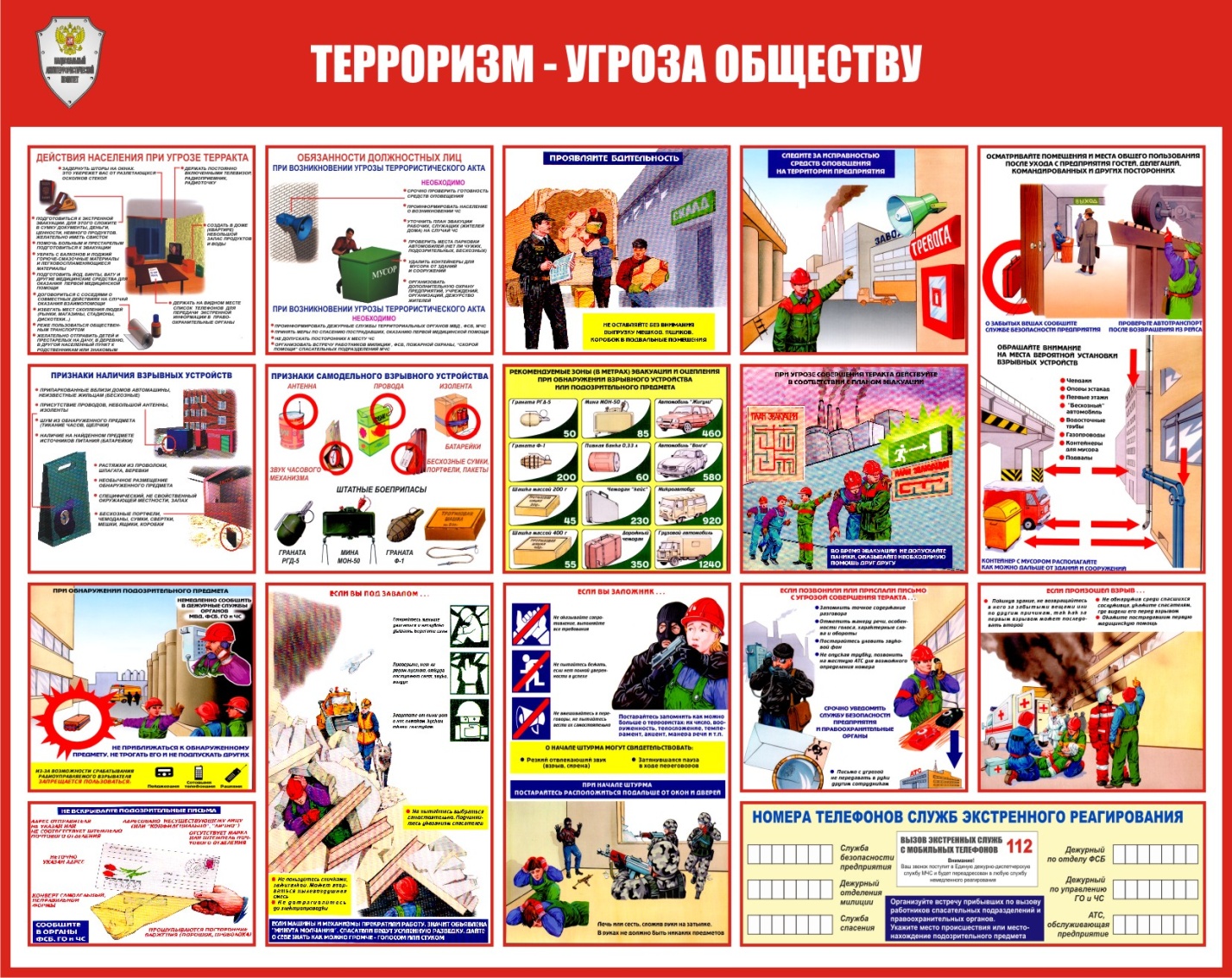 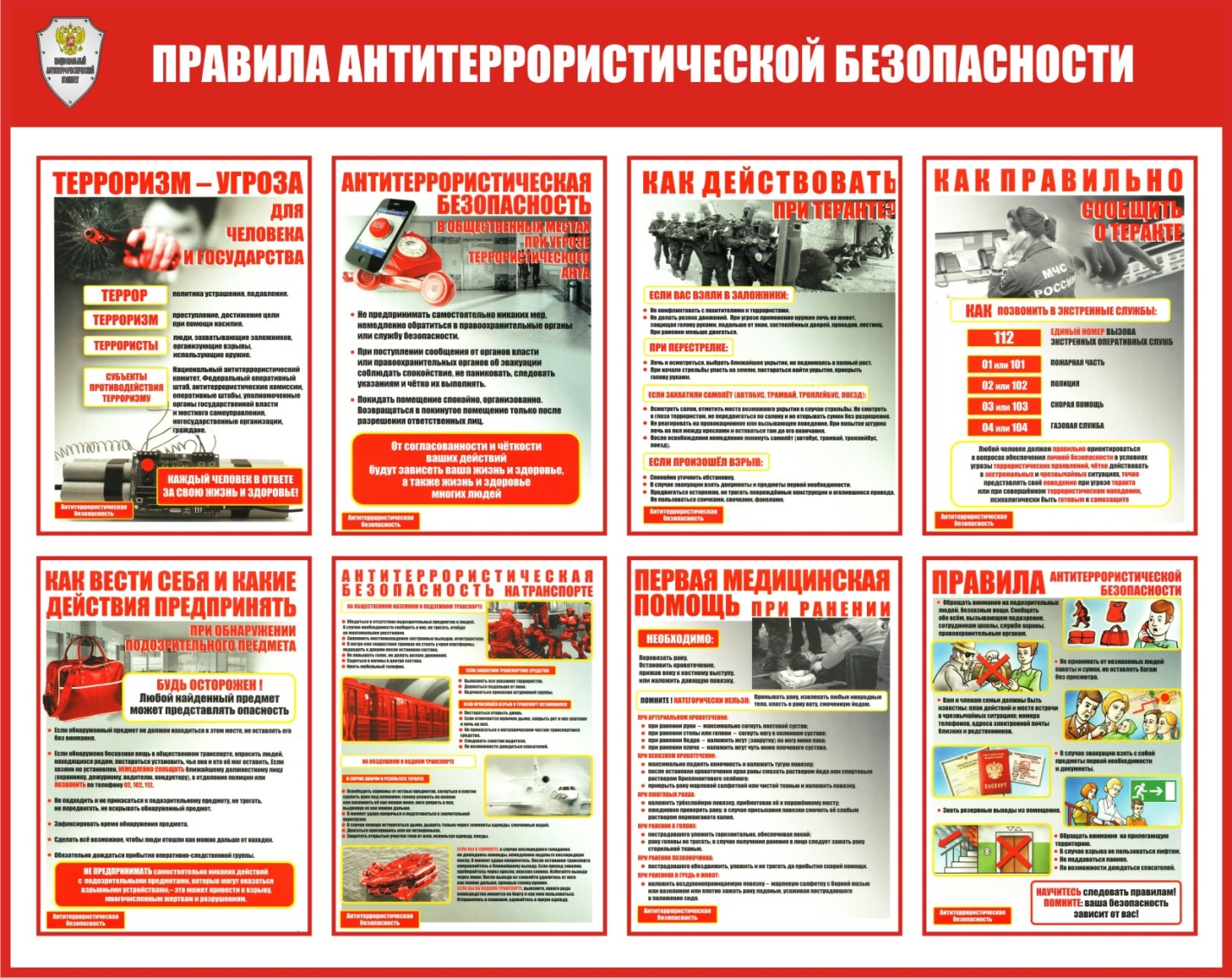 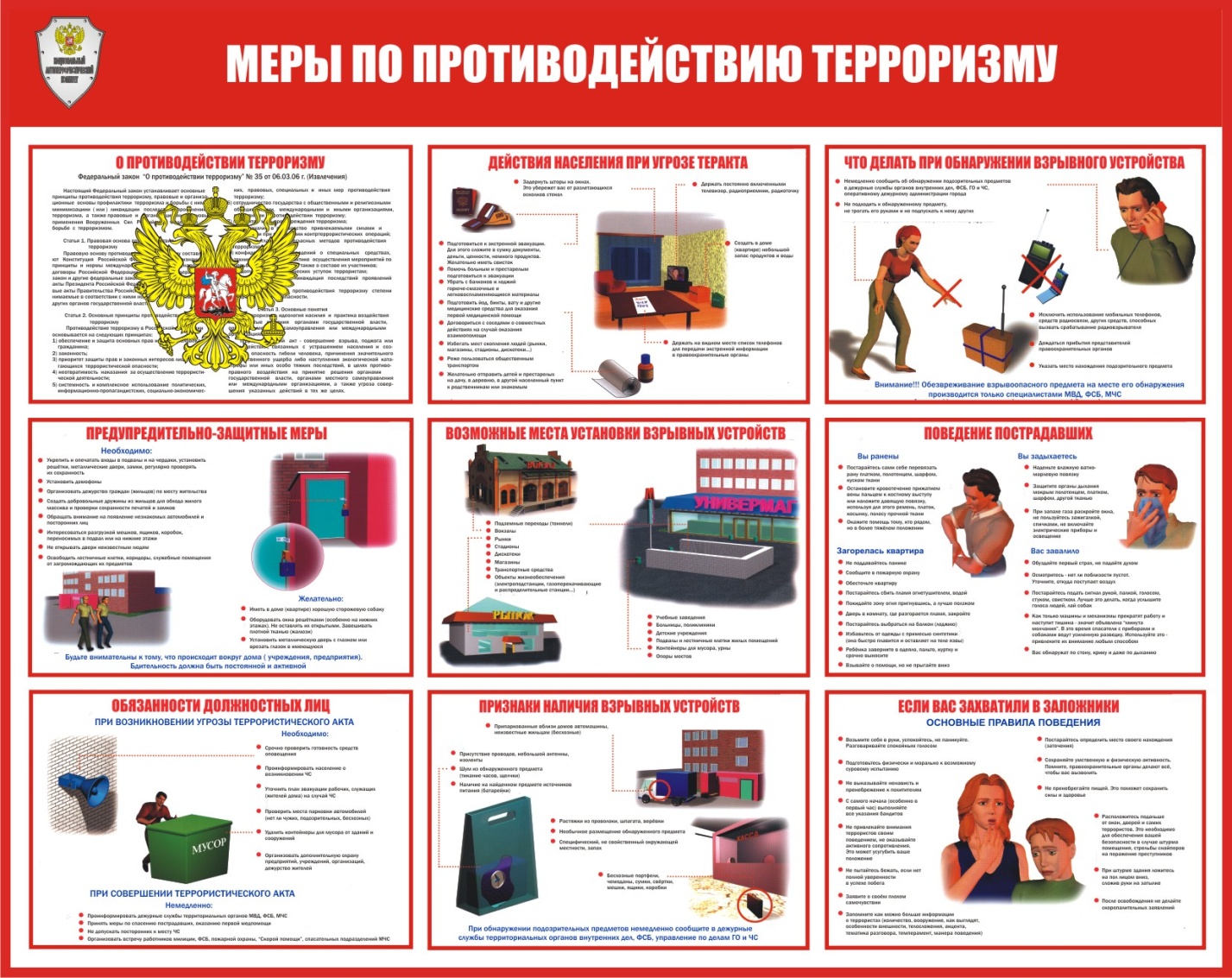 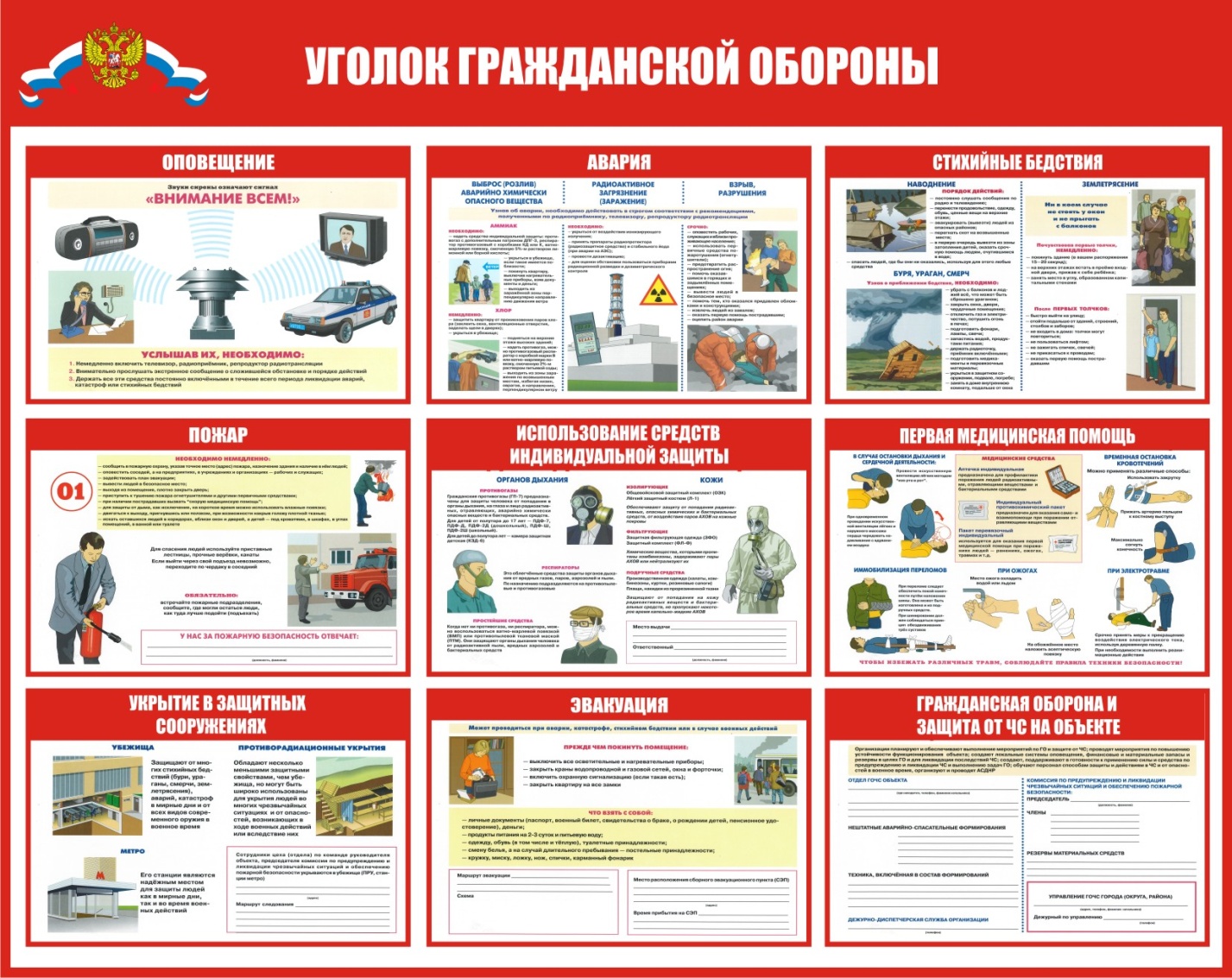 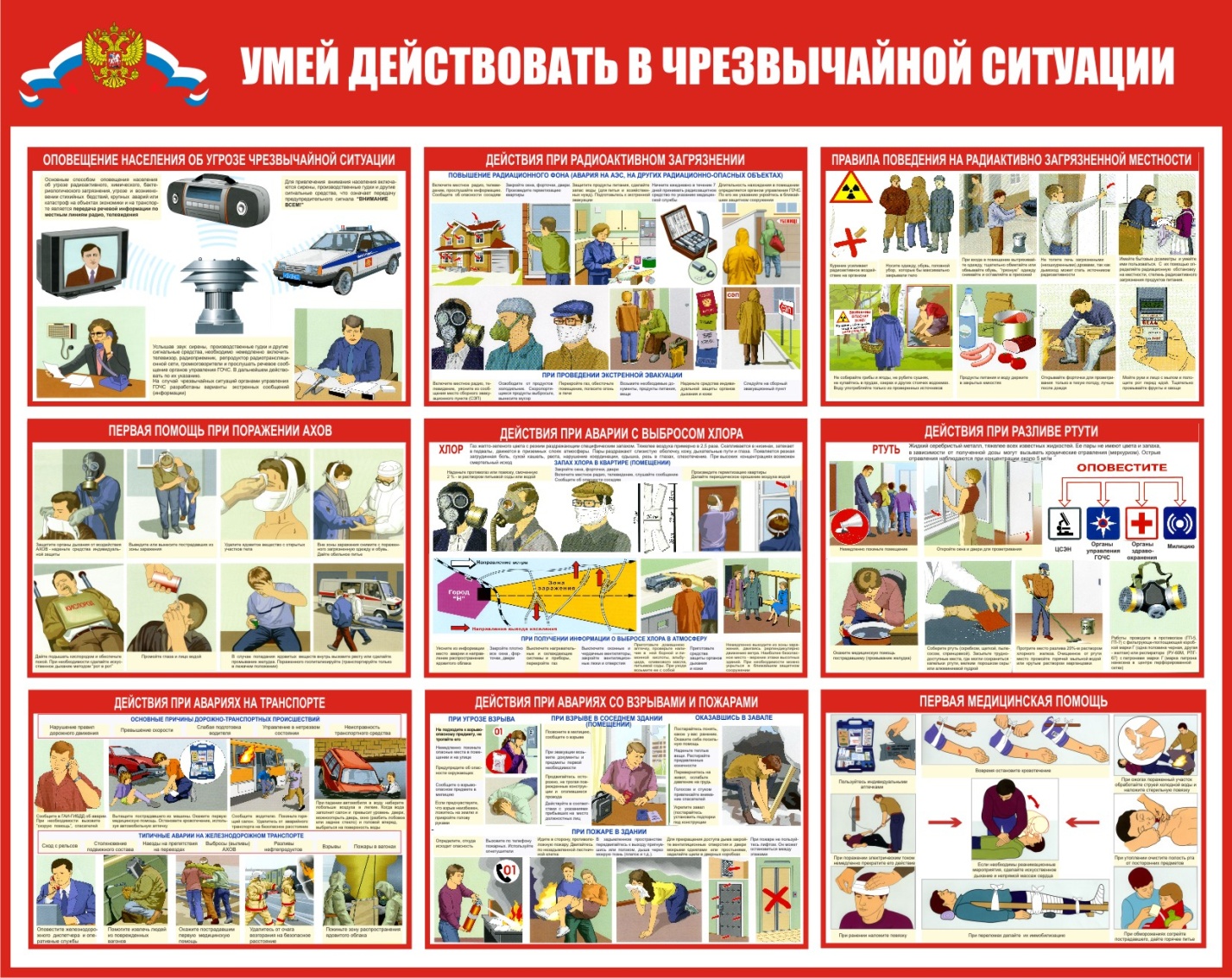 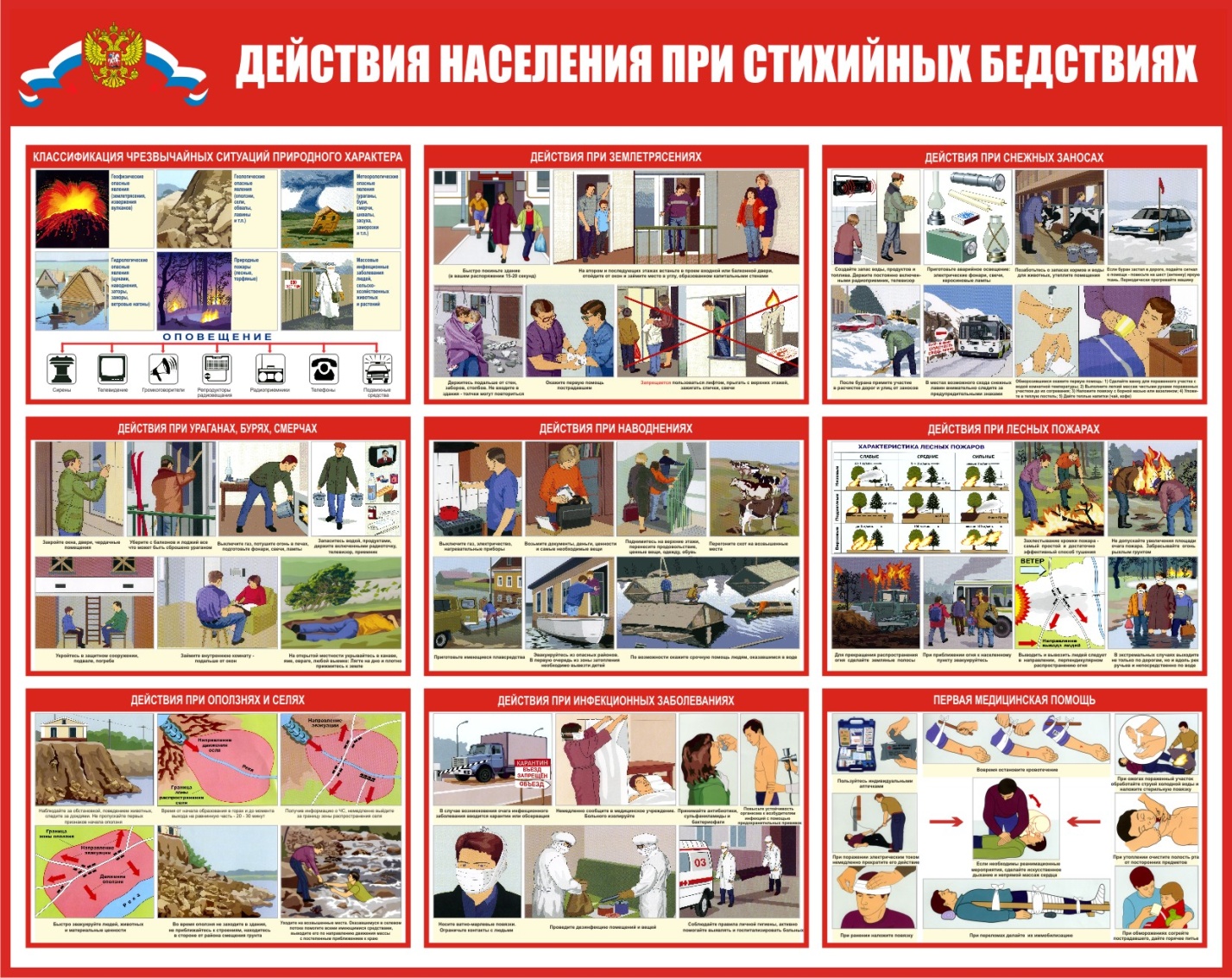 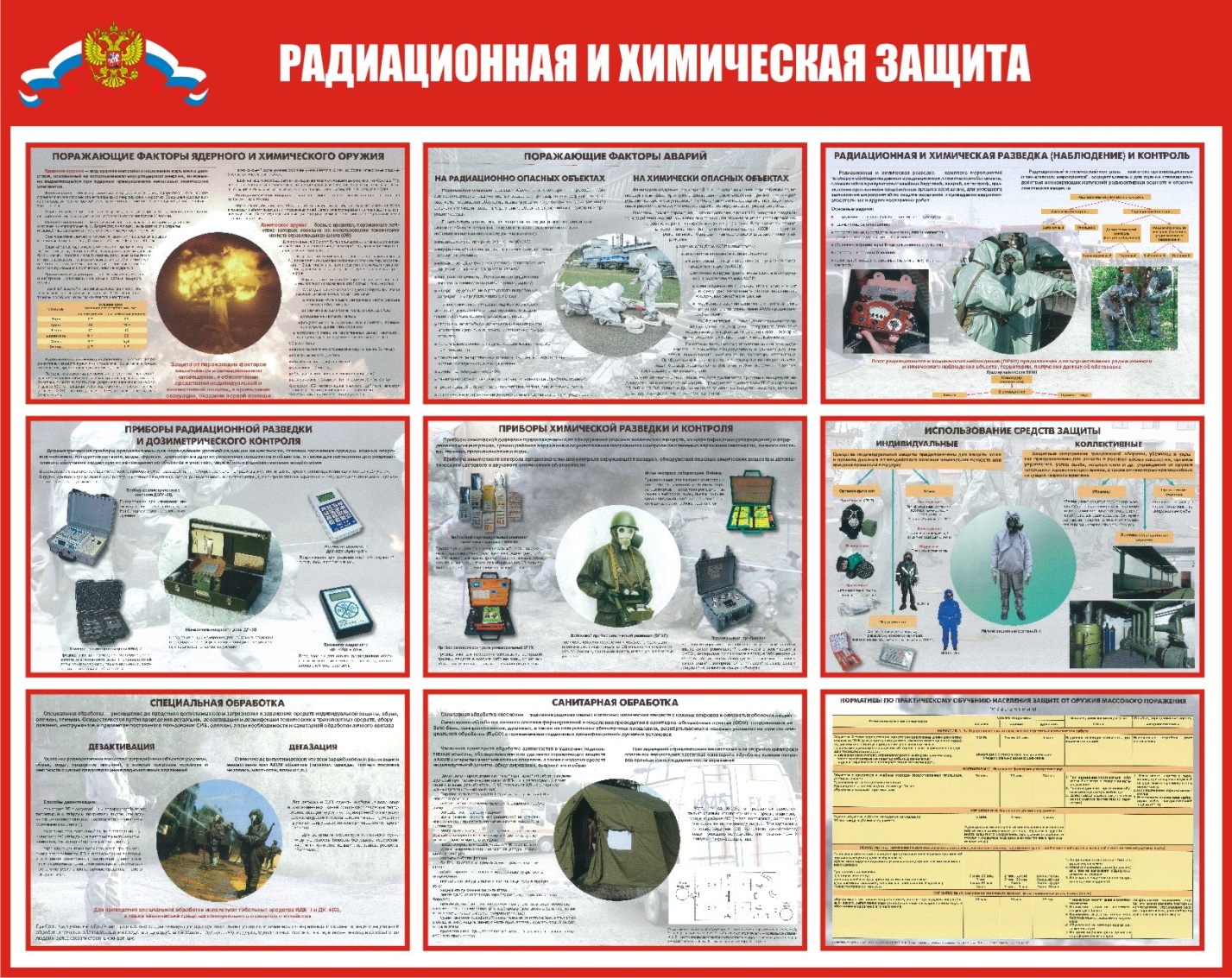 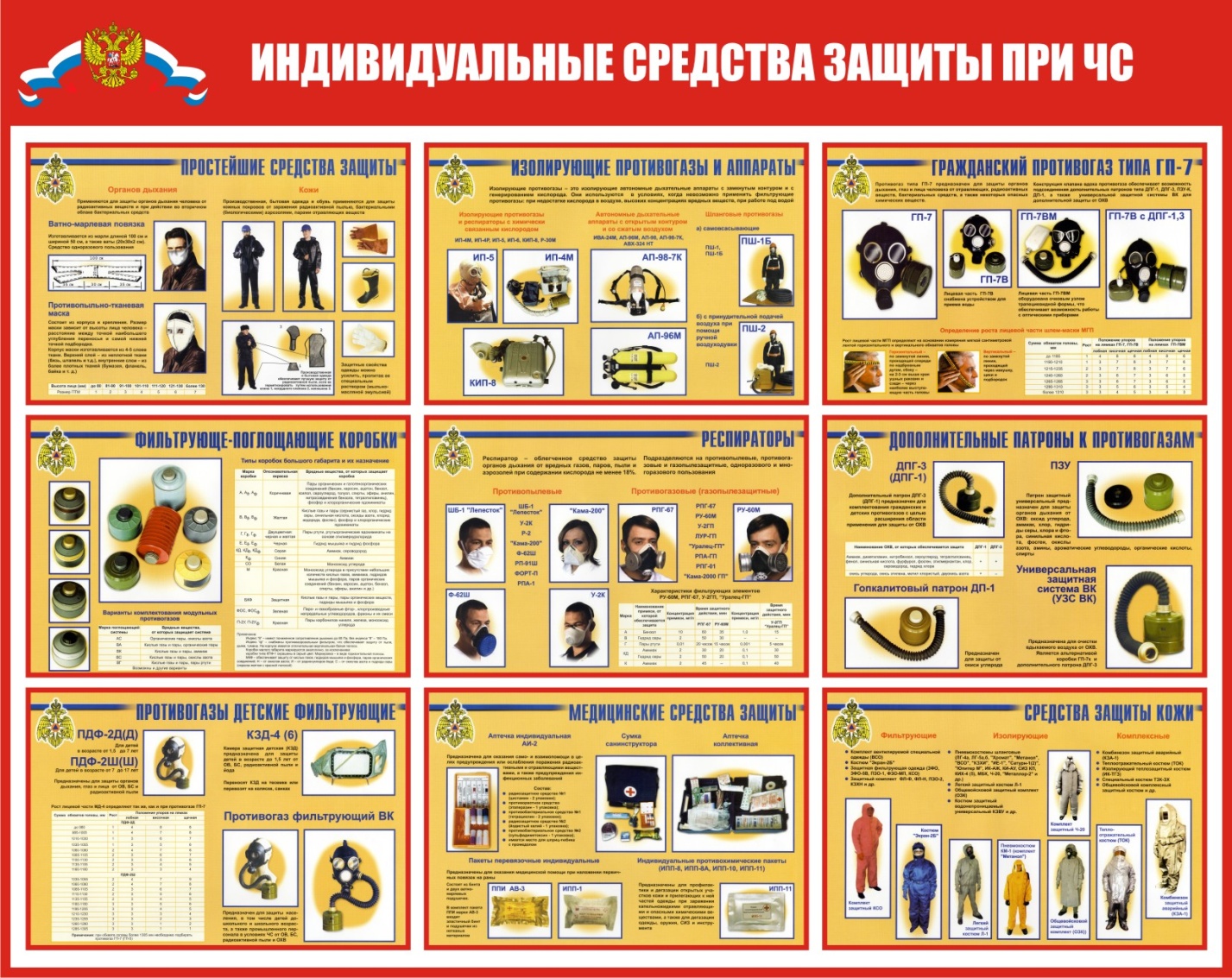 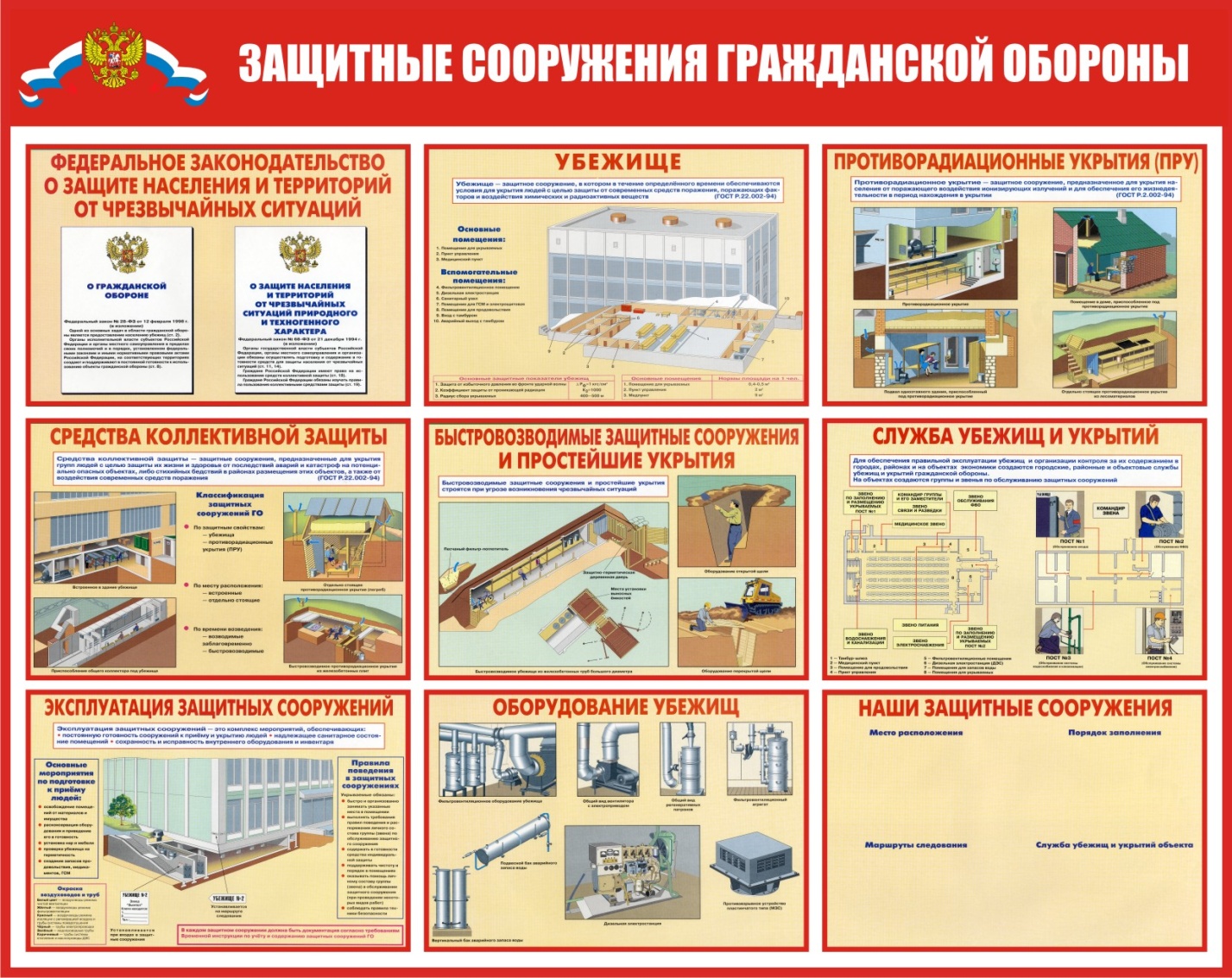 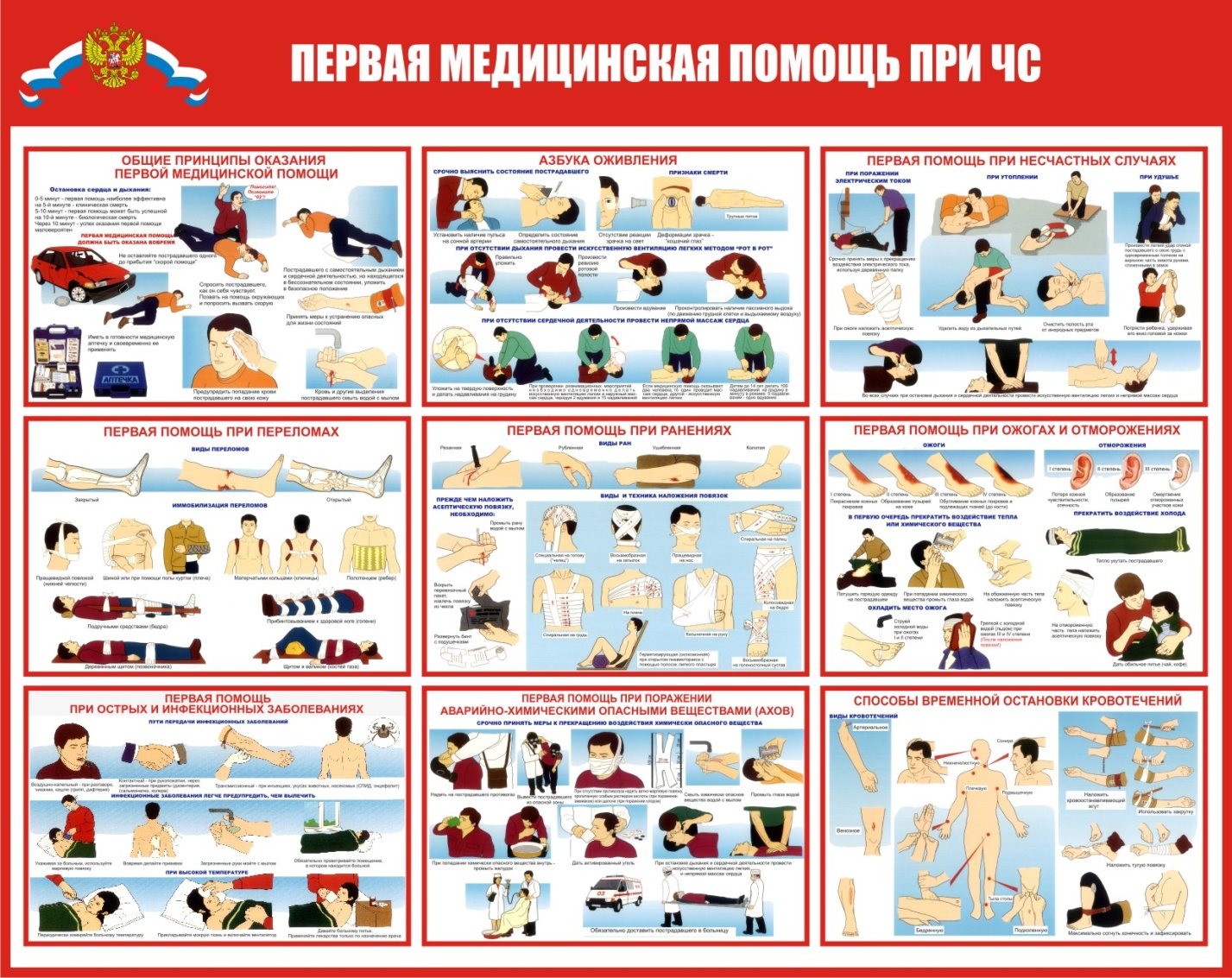 Охрана труда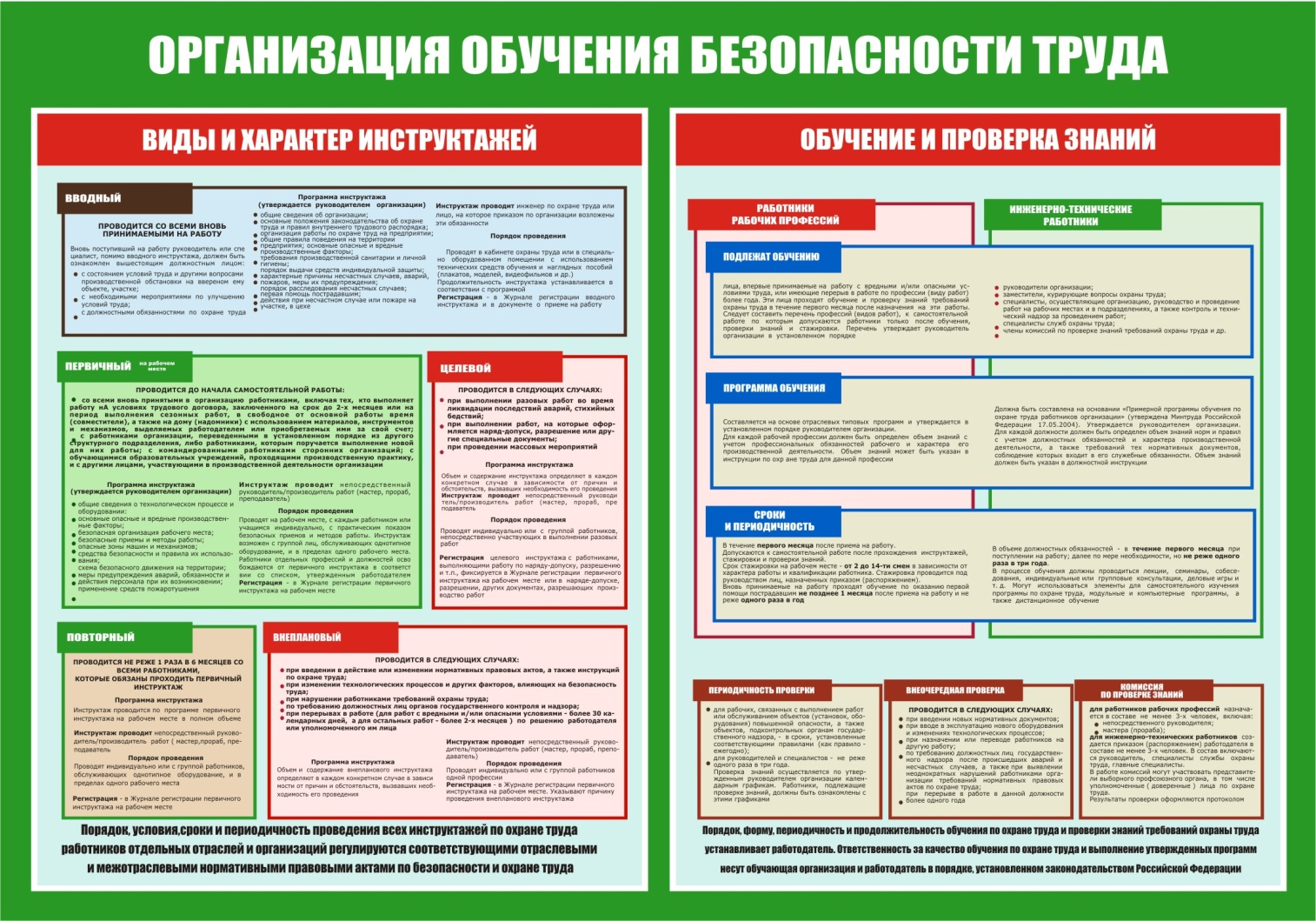 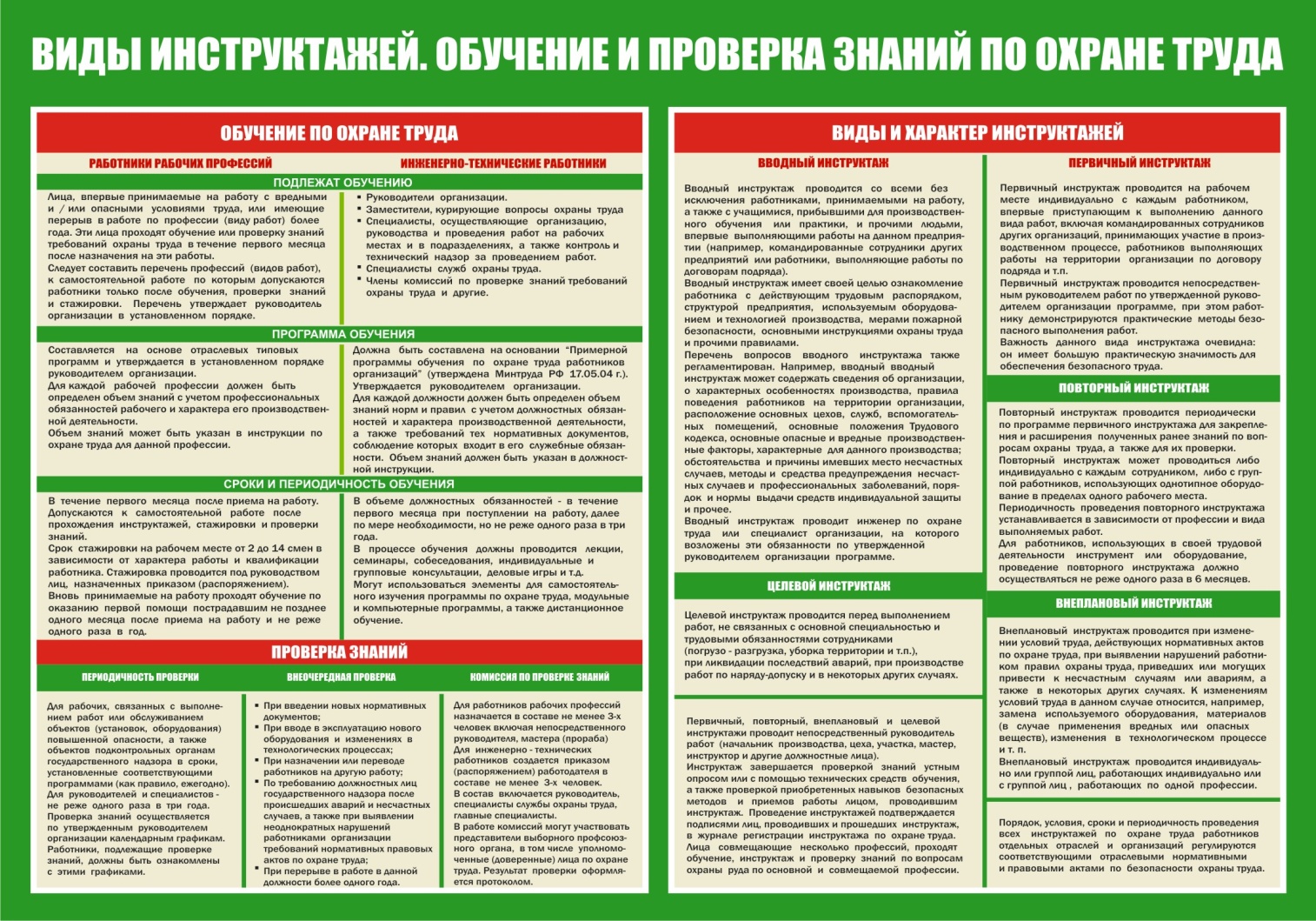 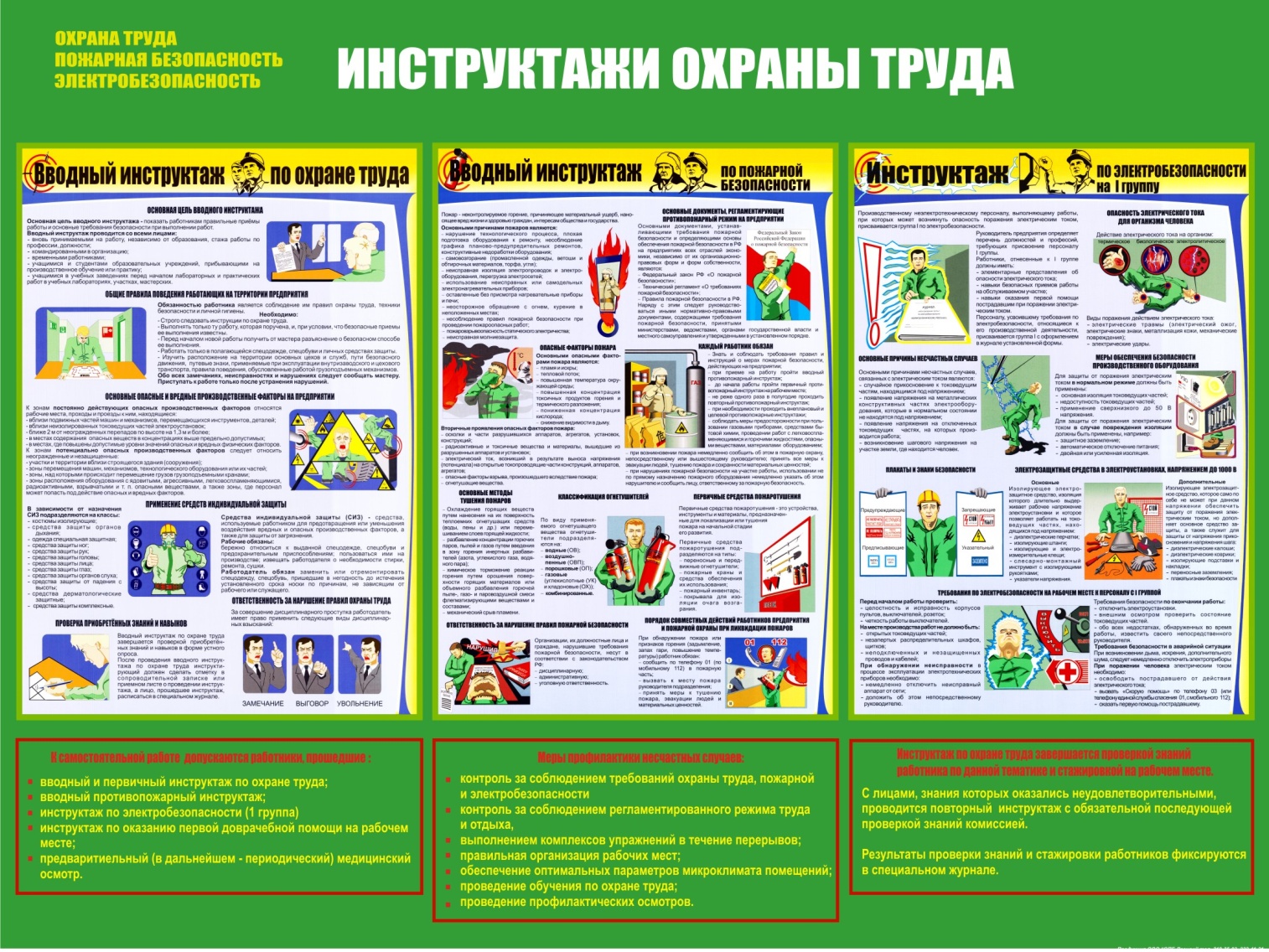 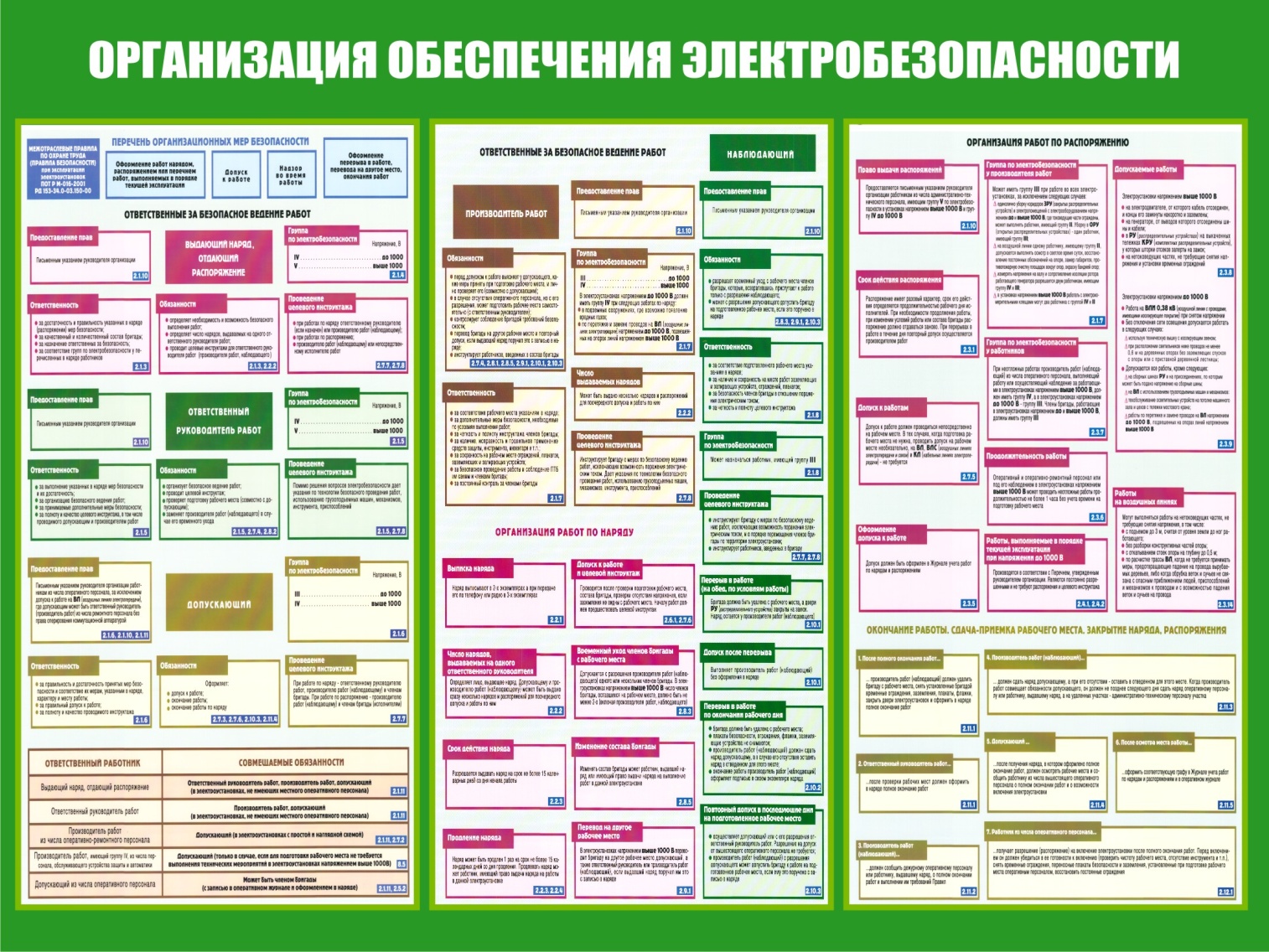 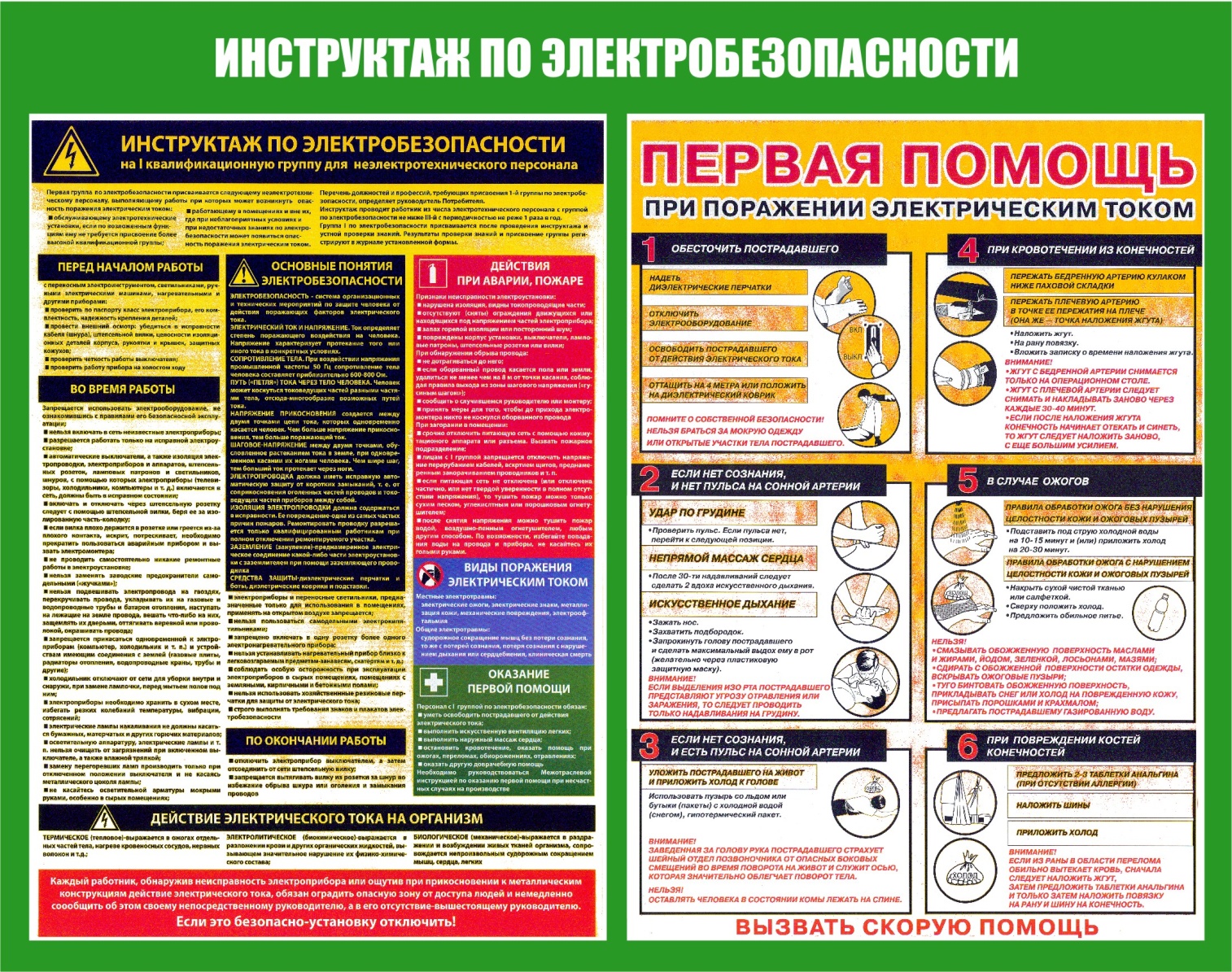 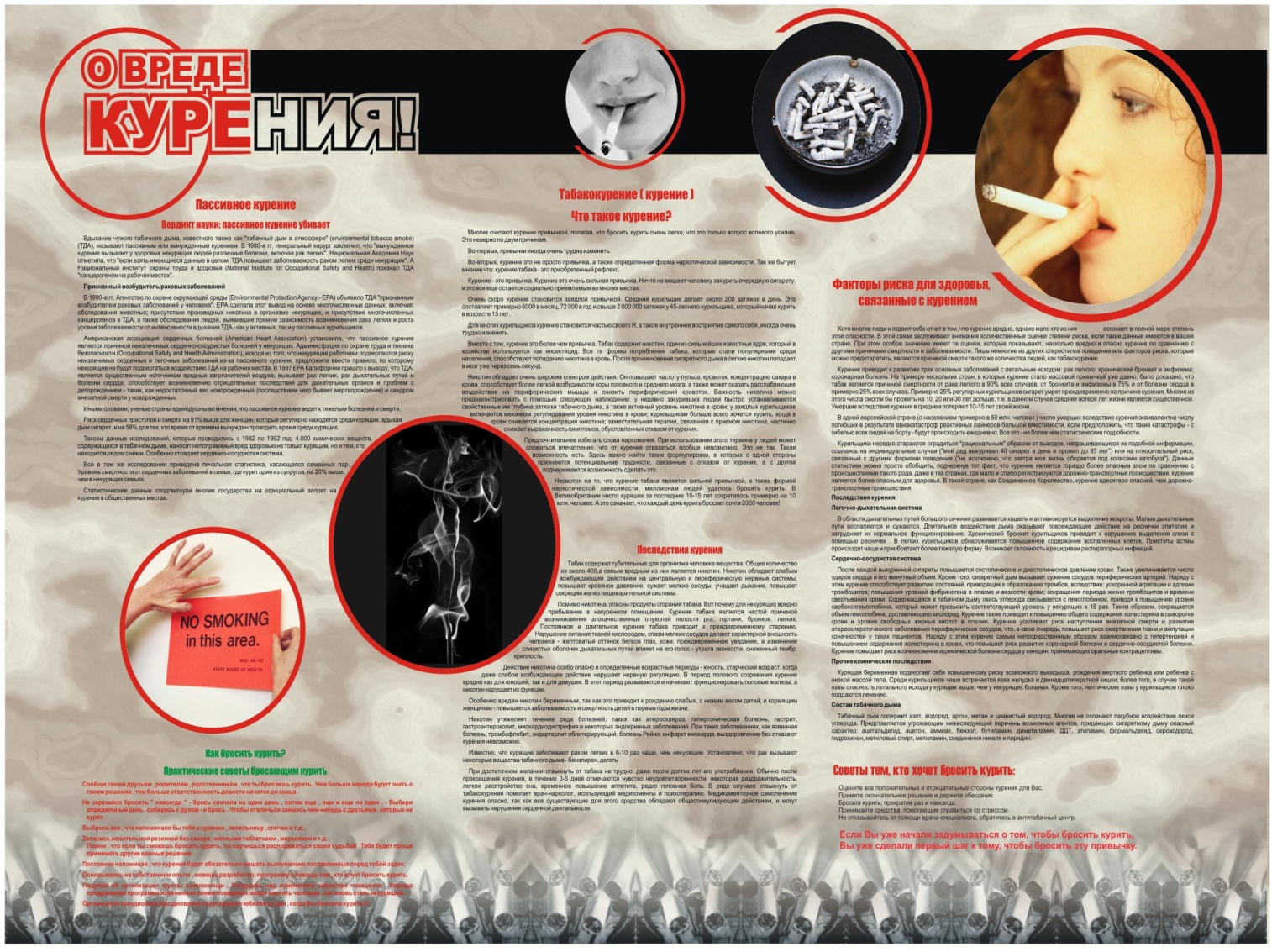 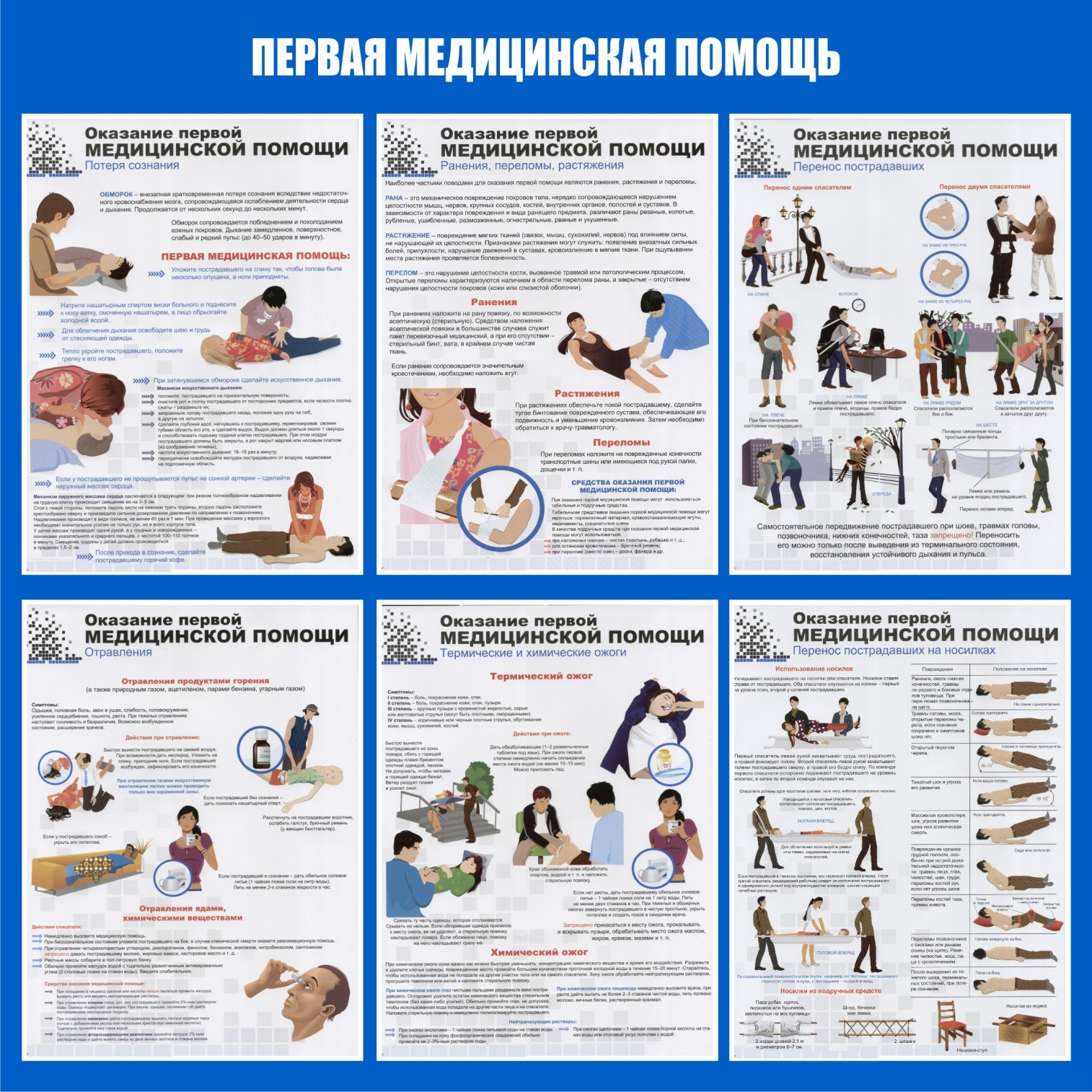 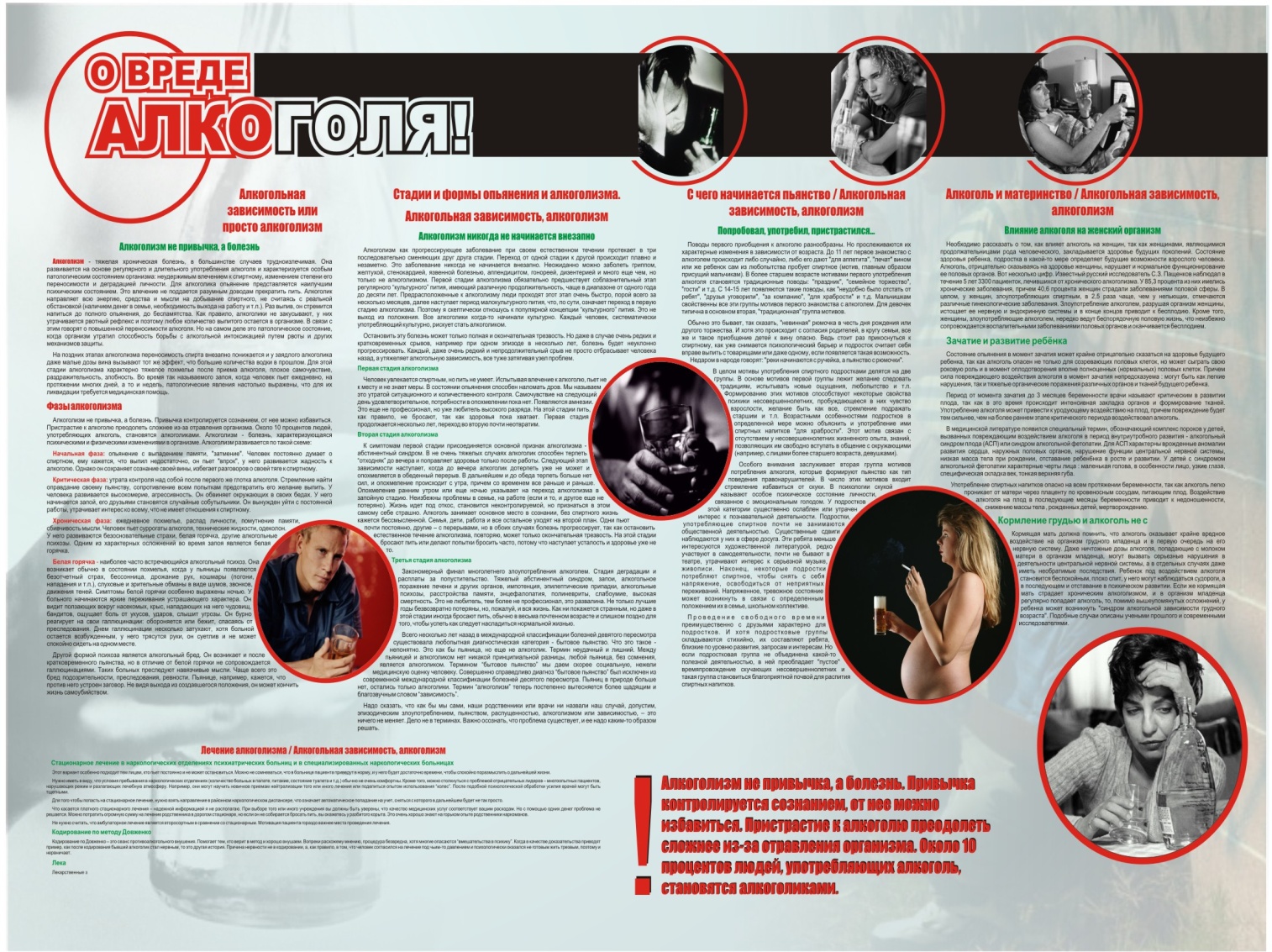 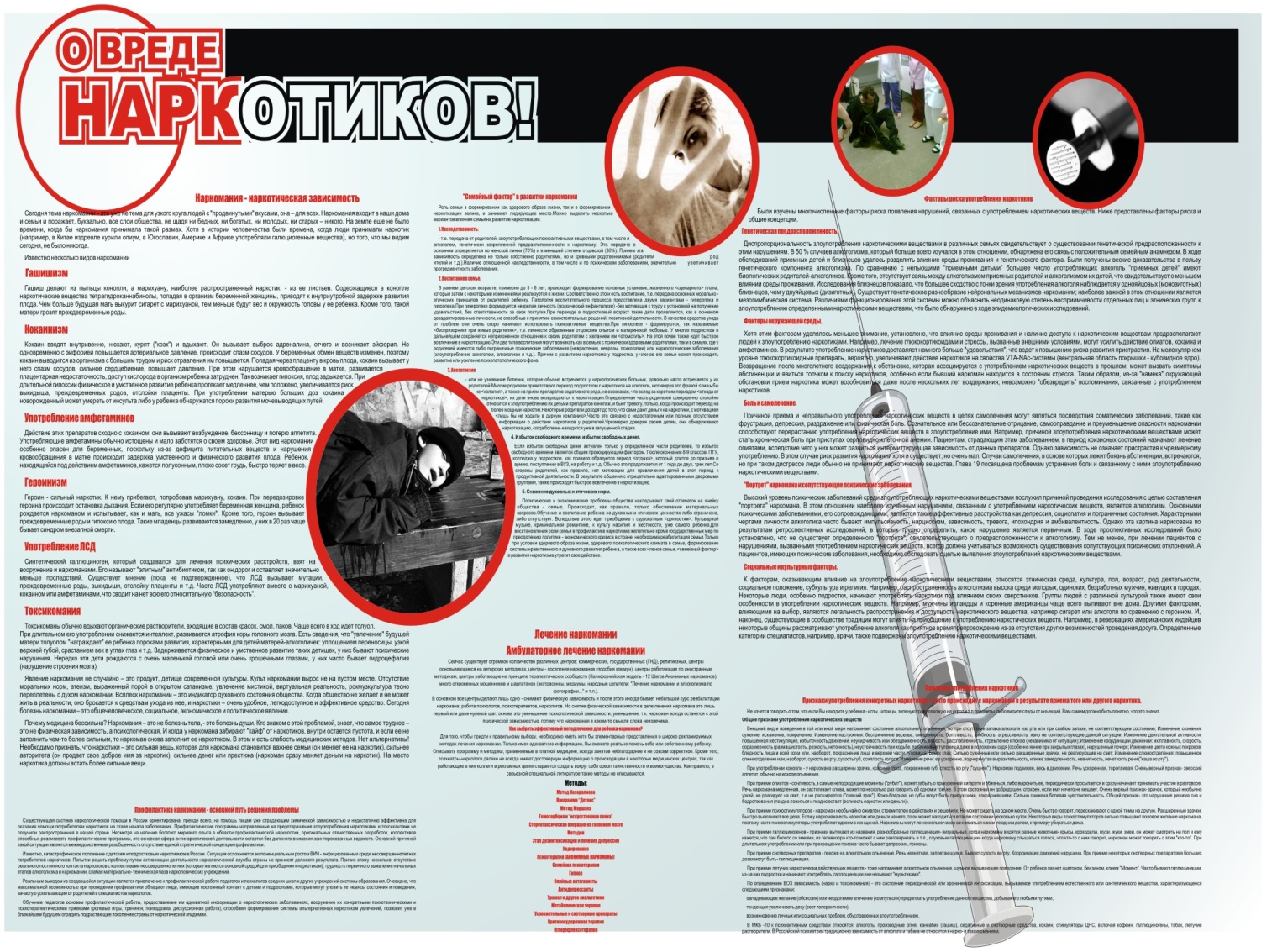 